RECENZIJA UČNEGA GRADIVA ZA UČENJE ANGLEŠČINEUčbeniški komplet  Harmonize 1 je sestavljen iz tiskanega in digitalnega gradiva za učence in učitelje.Tiskani del sestavljajo: učbenik z dostopom do spletnega gradiva (Student Book with Online Practice),delovni zvezek,priročnik za učitelja z dostopom do spletnega gradiva (Teacher's Guide with Digital Pack).Digitalni del sestavljajo:e-učbenik (digitalna različica učbenika z zvočnimi in video posnetki ter 360° interaktivnimi slikami),e-delovni zvezek,dodatne interaktivne naloge za urjenje vseh štirih jezikovnih spretnosti, slovnice in besedišča (Student Online Practice),priročnik za učitelja v pdf obliki,gradivo za interaktivno tablo (Classroom Presentation Tool), ki vsebuje učbenik v elektronski obliki skupaj z zvočnimi in video posnetki, 360° interaktivnimi slikami, igrami in interaktivnimi nalogami z rešitvami ter delovni zvezek v elektronski obliki z zvočnimi posnetki in rešitvami,spletna stran za učitelje z dostopom do dodatnega gradiva (Teacher's website with  additional worksheets), dodatne interaktivne naloge za urjenje vseh štirih jezikovnih spretnosti, slovnice in besedišča ter orodja za določanje in spremljanje nalog učencev  (Teacher Online Practice).Učbenik Harmonize 1 Student Book  je namenjen učenju angleščine kot prvega tujega jezika v 7. razredu osnovne šole.Učbenik sestoji iz skupno devetih enot, in sicer uvodne enote (Welcome) ter enot od 1 do 8.Uvodna enota, ki se osredotoča na ponovitev in utrditev besedišča ter osnovnih slovničnih struktur, je namenjena dvema urama pouka, pri čemer je druga ura namenjena predstavitvi projektnega dela. Vsaka od preostalih osmih enot je zgrajena zelo sistematično in je namenjena vsaj sedmim uram pouka. Uvodna ura vsake od osmih enot na začetku podrobneje predstavi učne cilje celotne enote (Unit Objectives), in sicer besedišče in jezikovne strukture, ki jih posamezna enota obravnava. V razdelku Your Project je učencem predstavljeno projektno delo v posamezni enoti in faze nastanka projekta. Predstavitev projektnega dela v kontekstu omogoča, da učenci povežejo resnične življenjske situacije z učno snovjo. Slikovno gradivo na uvodnih straneh vsake enote spodbudi učence, da razmišljajo in spregovorijo o obravnavani temi. Zabavni videoposnetki (t. i. vlogi) pa v kontekstu uvedejo novo besedišče povezano z obravnavano tematiko. Konec učne ure je namenjen razdelku Project Builder 1, ki učence spodbudi k razmišljanju o obravnavani temi ter pripravi lastnega projekta, ki nastaja po delih več učnih ur. Druga učna ura se osredotoča predvsem na besedišče in jezikovne strukture. Ob pomoči besedila uvede novo besedišče, ki ga učenci nato z raznolikimi nalogami lahko utrdijo. Jezikovne strukture so vpeljane ob pomoči induktivne metode, kar pomeni, da učenci spoznajo posamezno jezikovno strukturo skozi primere. Tukaj velja omeniti, da so v učbeniku Harmonize 1 obravnavane naslednje jezikovne strukture: osebni in predmetni zaimki, krajevni predlogi, svojilni pridevniki, naklonski glagol can za sposobnosti, svojilni 's, have got, glagol "biti" v sedanjiku, there is/there are + a, an, some, any, Present Simple Tense, prislovi pogostosti, stopnjevanje pridevnikov, Present Continuous Tense, primerjava obeh sedanjikov, števni in neštevni samostalniki in some, any, much, many, a lot of, naklonska glagola can in must, Past Simple Tense, pravilni in nepravilni glagoli, predmetni zaimki, Going To Future in Will Future. Primeri obravnavane jezikovne strukture so navadno predstavljeni v obliki tabele, v elektronski različici pa so podprti s posebnim animiranim prikazom, ki pritegne pozornost učencev in jim predstavi slovnico na karseda zanimiv ter zabaven način. Z raznolikimi vajami učenci nato posamezne strukture še dodatno utrdijo. Dodatne naloge za utrjevanje so na voljo tudi v posebnem dodatku My Grammar Reference in Practice na koncu učbenika in v delovnem zvezku, kjer so na voljo naloge različnih zahtevnosti (od najenostavnejših, označenih z eno, do najzahtevnejših, označenih s tremi zvezdicami). Konec druge učne ure je namenjen razdelku Project Builder 2, ob pomoči katerega učenci nadgradijo svoj projekt, ki so ga pričeli preteklo učno uro.Tretja ura se osredotoča predvsem na razvijanje branja in bralnega razumevanja ter nove jezikovne strukture. Učenci ob pomoči avtentičnih besedil, ki temeljijo na resničnem življenju in zajemajo tematiko, ki je učencem te starosti blizu in v njih vzbudi posebno zanimanje, razvijajo bralno razumevanje. Skoraj vsa besedila so označena še s posebno ikono v obliki povečevalnega stekla, ki učence spodbudi, da na spletu poiščejo dodatne informacije o obravnavani temi. Jezikovne strukture so vpeljane na podoben način kot drugo učno uro in tudi tokrat jih lahko učenci utrdijo z raznolikimi nalogami. Konec tretje učne ure je tako kot pretekli dve uri namenjen razdelku Project Builder 3.Četrta učna ura, ki še dodatno razširi besedišče obravnavane teme, je posebej namenjena razvijanju ene od receptivnih spretnosti, in sicer poslušanju. Po uvedbi novega besedišča učenci le-tega z različnimi nalogami utrdijo, elektronsko gradivo med drugim ponudi interaktivne naloge za še dodatno zabavnejše utrjevanje. Nato se učenci osredotočijo na  poslušanje in slušno razumevanje, ki se ga v učbeniku lotijo na precej "realističen" način, saj dejansko odraža način, na katerega najstniki poslušajo. Polovica slušnih nalog te učne ure tako temelji na videoposnetkih, saj današnje generacije povečini poslušajo in hkrati tudi gledajo. Slušne naloge zato zajemajo najrazličnejše žanre, in sicer od vlogov, dokumentarcev pa vse do videov v stilu TED govorov. Slušno razumevanje se nato preveri ob pomoči raznolikih nalog. Tudi ta učna ura se zaključi z razdelkom Project Builder 4, s katerim učenci nadgradijo svoj projekt.Peta ura se posebej osredotoči na eno od produktivnih jezikovnih spretnosti, in sicer govorjenje oz. govorno sporočanje. Osredotoča se predvsem na praktično sporazumevalno funkcijsko zvrst jezika, torej na jezik, ki ga učenci uporabljajo v resničnem življenju. Učna ura je zmeraj podprta z videoposnetkom, ki lahko na nek način služi tudi kot vzorčno besedilo za kasnejšo tvorbo lastnih besedil in pogovorov. Pri tem je učencem v pomoč tudi razdelek Key Phrases, v katerem so izpostavljeni uporabni ključni izrazi. Šesta učna ura je namenjena razvijanju pisanja in pisnega sporočanja. Medtem ko večina primerljivih učbenikov pisnemu sporočanju nameni zgolj manjši del časa ob koncu ene od učnih ur posamezne enote ali ga celo preloži na domače delo, pa učbenik Harmonize 1 le-temu posveti kar celo učno uro na posamezno enoto, kar je zagotovo še posebej pohvalno. Ponujen vzorec besedila služi učencem kot osnova za pisanje lastnega sestavka. Praktične strukture, ki jih ta učna ura uvede (tj. krajšave, also za združevanje idej, uporaba velike začetnice, raba ločil, nasveti za pripravo letaka, prislovi za izražanje zaporednosti, časovni prislovi za razvrščanje dogodkov, like, such as in for example za navajanje primerov), pa pomagajo učencem pri razvijanju pisnega sporočanja. Učna ura se zaključi z razdelkom Project Builder 5, v okviru katerega učenci vodeno napišejo svoj pisni sestavek povezan z nastajajočim projektom upoštevajoč tri korake, in sicer "načrtuj", "napiši" ter "preberi in preveri".Vsaka enota se zaključi z učno uro imenovano Project. Projekti, ki jih učenci pripravijo,  ponudijo posebno učno situacijo, v okviru katere na praktičen način uporabijo znanje, ki so ga pridobili tekom posamezne enote, tako da se lotijo reševanja resničnih življenjskih situacij. Ta učna ura, v kateri združijo vse gradivo, ki so ga pripravili ob koncu preteklih petih učnih ur, je razdeljena na šest delov. V prvem delu Share and Review učenci v skupinah delijo svoje projekte in razpravljajo o njih z drugimi učenci, s čimer nadgradijo in izboljšajo svojo končno nalogo. V drugem delu Decide učenci še naprej sodelujejo pri sprejemanju pomembnih odločitev o končnem izdelku, pri čemer vsak učenec prispeva svoja močna področja za dosego končnega rezultata. V tretjem delu Prepare učenci pričnejo s pripravo končnega izdelka. V tem delu jim razdelek Project Skills ponudi nasvete o različnih vidikih skupinskega dela in sodelovanja kot tudi pomoči pri predstavitvi projekta. Znotraj tega je na voljo še en razdelek, in sicer Project Coach – gre za videoposnetek, ki učencem na zabaven način predstavi nasvete za razvijanje posebnih veščin sodelovanja in predstavitve končnega izdelka. Četrti del Create spodbudi učence k ustvarjanju novih vsebin. V petem delu učenci predstavijo svoj končni izdelek sošolcem. To jim omogoči razvoj jezikovnih zmožnosti, saj se naučijo izraziti svoje misli in mnenja ter jih predstaviti na različne načine. V zadnjem delu učne ure Reflect učenci razmislijo o svojem projektnem delu znotraj posamezne enote kot tudi o tem, kako dobro so sodelovali znotraj skupine. Posebna samoevalvacijska stran, ki je na voljo tudi v delovnem zvezku pa tako zadosti enemu od načel formativnega spremljanja.Omeniti velja še nekatere razdelke, ki se pojavijo v posameznih urah vsake enote:Lesson Objectives – vsaka učna ura se prične s tem razdelkom, ki natančno opredeli cilje posamezne učne ure in učencem na njim jasen način pove, kaj se bodo tisto učno uro (na)učili, s čimer zadosti enemu od načel formativnega spremljanja.Mediation – rubrika, v okviru katere se učenci naučijo olajšati sporazumevanje med ljudmi in zajema razvoj nekaterih jezikovnih veščin, kot so prevajanje, interpretacija in povzemanje. V nekaterih nalogah omenjena rubrika učence napoti k spletnemu raziskovanju in kasnejši predstavitvi zbranih informacij.Check It! – razdelek, ki se pojavi v posameznih enotah po vpeljavi novih jezikovnih struktur in učence napoti k dodatnim nalogam za utrjevanje.Skill UP! – v tem razdelku so predstavljeni pomembni nasveti, ki učencem pomagajo postati samozavestni bralci, pisci, poslušalci in govorci.  Look UP! – učence spodbudi k dodatnemu spletnemu raziskovanju obravnavane teme in s tem k podrobnejšemu razumevanju le-te. Ob pomoči tega razdelka učenci dodatno krepijo svoje digitalne kompetence.Video FOCUS – učencem ponudi nekatere koristne nasvete za ogled videoposnetkov in jih spodbudi, da razmišljajo o različnih načinih za izdelavo učinkovitih videoposnetkov.Life Skills – razdelek, ki daje učencem koristne življenjske nasvete (npr. moč pozitivnega mišljenja, pomen dobrih medosebnih odnosov, medsebojna pomoč, razvijanje posameznikovih sposobnosti in osebnostna rast itd.). Pronunciation – v razdelku, ki je namenjen izboljšanju izgovorjave, se učenci osredotočijo na posamezne glasove ter besedno in stavčno intonacijo, pri čemer jim je na voljo obilica zvočne podpore. Key Phrases – v tem razdelku učenci spoznajo koristne ključne izraze, ki se vežejo na obravnavano temo in se pogosto uporabljajo v vsakodnevnem sporazumevanju.Think – razdelek, ki ob pomoči različnih vprašanj povezanih z obravnavano tematiko spodbudi učence, da razmišljajo o le-tej in svoje mnenje delijo s sošolci.Učbenik se zaključi z My Grammar Reference and Practice, ki ponudi dodatno razlago obravnavanih jezikovnih struktur s primeri in dodatne naloge za utrjevanje le-teh. Temu sledi pet Culture 360° učnih ur, ki se lahko uporabijo kadarkoli tekom šolskega leta. Te ure temeljijo na dinamičnih fotografijah, ki spodbudijo učence k razširjenemu poznavanju določene teme. Ponujajo posebni razdelek imenovan Reflect on Culture, ki z vprašanji spodbudi učence k razpravi o kulturnih vidikih obravnavane teme na podlagi lastnih izkušenj. Teme, ki jih učbenik Harmonize 1 obravnava, so: This is my life (družina, opis izgleda ljudi in njihovih osebnostnih lastnosti), Welcome to our school (šola, navade in prostočasne dejavnosti), What do you want to play? (športi in igre), What we wear (oblačila, pridevniki za izražanje občutkov), Eat up (hrana, pridevniki za opis hrane), Island life (geografske značilnosti, vreme), Let's start a band (glasba, življenjska obdobja) in Around town (kraji v mestu, pridevniki za opis krajev). Teme, s katerimi se učenci te starosti zlahka poistovetijo, so v skladu s posodobljenim učnim načrtom in v ospredje postavljajo komunikacijski vidik. Zelo dobrodošel in uporaben je tudi dostop do spletnih gradiv na Oxford English Hub, ki ne pripomore zgolj h krepitvi jezikovnih zmožnosti, temveč tudi digitalnih kompetenc. Z dostopno kodo si učenec ustvari račun in vstopi v "spletno učilnico", ki jo ustvari in nadzoruje njegov učitelj. Le-ta ponuja vrsto različnih uporabnih in prilagodljivih možnosti, in sicer od dajanja spletnih domačih nalog, pregleda nad opravljenim delom posameznih učencev, spremljanja napredka in dosežkov učencev in še veliko več. Učencem pa omenjena aplikacija ponuja obilico dodatnih nalog, slovničnih razlag, besedil in zvočnih ter video posnetkov, s katerimi dobijo dodatne možnosti za samostojno utrjevanje in ponavljanja predelane učne snovi ob pomoči digitalnih naprav s takojšnjo povratno informacijo o uspešnosti. Posebej velja izpostaviti tudi t. i. "domovinski dodatek" ali "nacionalne vsebine", ki so dodane omenjenemu učbeniku. Gre za dodatek, ki obravnava nacionalno specifične vsebine značilne za slovensko kulturno, zgodovinsko in geografsko okolje. Zajema štiri tematsko zaključene sklope, in sicer: Slovenia “on a plate”, The most interesting animals in Slovenia, The best in Slovenia – In love with Slovenia in Famous Slovenians from the past = The old money. V prvem sklopu se učenci seznanijo s tradicionalnimi slovenskimi jedmi ter načinom naročanja hrane v restavraciji, z raznolikimi dodatnimi nalogami pa razširijo besedišče povezano s hrano, urijo bralno razumevanje in nato v igri vlog tudi sami naročajo hrano. Drugi sklop, v katerem učenci  spoznajo nekaj zanimivosti o devetih slovenskih živalih, se osredotoči na pridevnike, natančneje na primerjave z than. Ta sklop ponudi tudi zanimiv kviz o živalih ter podrobnejše napotke za izdelavo predstavitve ene živali drugim učencem v razredu. Tretji sklop se osredotoči na pet znamenitosti naše države, ki jih predstavi na privlačen način v obliki spletnega bloga. Podrobnejša navodila vodijo učence pri pripravi lastnega blogovskega zapisa o Sloveniji. V zadnjem sklopu, ki obravnava znane osebnosti na tolarskih bankovcih, učenci utrjujejo splošni pretekli čas, nato pa v parih preverjajo svoje znanje o sedanji slovenski valuti – tj. evrih. Dodatek nacionalnih vsebin omogoča učencem, da razvijajo zavest o lastni kulturi, narodni identiteti in državi, medtem ko ob pomoči raznolikih nalog znotraj le-tega dodatno urijo različne jezikovne spretnosti ter utrjujejo obravnavane slovnične strukture.Učbenik Harmonize 1 je sodoben učbenik za učenje angleščine kot prvega tujega jezika v osnovni šoli. Zasnovan je nekoliko drugače od drugih primerljivih učbenikov, saj temelji na integraciji projektnega dela. To pomeni, da so učenci v središču učnega procesa, v okviru katerega raziskujejo in poskušajo rešiti resnične življenjske situacije ter probleme. Sami določijo, kako bodo razvijali svoje projekte, pri čemer vključujejo lastne vrednote, zanimanje in ustvarjalnost. Projekti omogočajo učencem, da uporabijo angleščino za komunikacijo v resničnih življenjskih situacijah, skoznje pa raziskujejo jezik, kulturo in pri tem razvijajo številne kompetence 21. stoletja, in sicer od komunikacije, socialnih in državljanskih kompetenc, sodelovanja, digitalnih kompetenc, kritičnega mišljenja, učenja učenja pa vse do reševanja problemov.  Učbenik s svojo sistematično zgradbo in pristopom vzpostavi neke vrste "rutino", ki je pri učenju jezika še kako zaželena. Kar mene osebno kot učitelja praktika pri tem učbeniku prepriča, je zagotovo dejstvo, da uravnoteženo razvija vse jezikovne spretnosti, posebno pohvalo pa si zasluži bogato besedišče, ki ga učbenik ponuja, saj je le-to osnova za uspešno učenje jezika in komunikacijo. Prav tako me je navdušil nov pristop projektnega dela, ki bo v učilnice prinesel več sodelovalnega učenja in bo učencem pomagal razviti ključne kompetence 21. stoletja. Tudi sam izgled učbenika igra zelo pomembno vlogo. Njegova barvita, sodobna in privlačna podoba bo motivirala najstnike, da ga bodo z veseljem vzeli v roke. Teme, ki so predstavljene na zanimiv in najstnikom prijazen način, bodo učence dodatno motivirale k učenju tujega jezika; raznolike naloge, ki zajamejo učence z različnimi sposobnostmi, pa jim bodo služile pri ponavljanju in utrjevanju usvojenega znanja. Pri tem ne smem pozabiti na delovni zvezek, ki s številnimi raznolikimi nalogami, le-te so prav tako diferencirane, smiselno ponovi, utrdi in nadgradi znanje, ki so ga pridobili učenci z uporabo učbenika, hkrati pa jim služi kot "dnevnik" za pripravo projektnega dela.Učitelji bodo veseli številnih dodatnih gradiv, ki bodo skupaj z gradivi za interaktivno tablo pripomogle pri pripravi didaktično dovršenih učnih ur, s katerimi ne bodo zgolj motivirali svojih učencev temveč tudi dosegli vse zastavljene cilje. Glede na zgoraj navedene ugotovitve menim, da je učbenik Harmonize 1 Student Book primeren za uporabo v 7. razredu osnovne šole, zato ga priporočam v potrditev.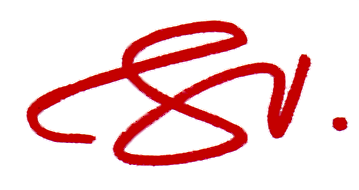 Ptuj, december 2023                                                        Naslov:            Avtor:           Založba:           Leto izdaje:     Recenzent:      Harmonize 1 Student BookRob Sved & Nicholas TimsOxford University Press2023 mag. Vojko JurgecOŠ Olge Meglič, Ptuj